Project Partner Search Form 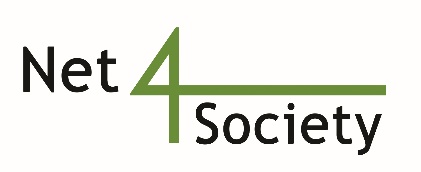  I offer my expertise to participate as a Partner in a Horizon Europe Project  I am planning to coordinate a project and I am looking for Project Partners TOPICS OF INTERESTPlease insert the topics or areas of interest.PARTNER INFORMATIONPlease insert your information hereDescription of the Legal Entity Higher Education		 Research Institution				 Public Administration Industry /SME		 NGO						 Other: Please specifyDescription of the (Research) TeamPlease insert your description hereExpertise of the Team LeaderPlease insert your expertise herePotential role in the project Research 					 Training Dissemination				 Other: Please specifyAlready experience as a 	Coordinator		 YES		 NO				Partner			 YES		 NO				Expert Evaluator	 YES		 NOCONTACT DETAILSDate: Please send this form back to your NCPContact Person: Organization: City: Country: Phone: Email: Organization Website: Contact Person Webpage: 